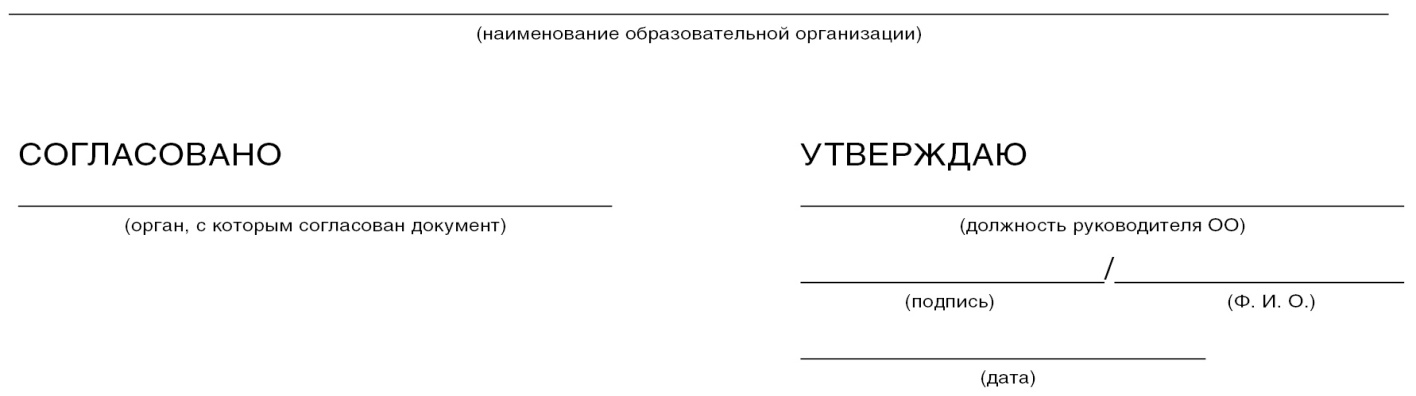 ПОЛОЖЕНИЕ о профильном обучении по образовательным программам среднего общего образованияI. Общие положения1.1. Положение о профильном обучении в образовательной организации (далее – ОО) по образовательным программам среднего общего образования (далее – Положение) разработано в соответствии со следующими нормативными правовыми актами: Федеральным законом от 29.12.2012 № 273-ФЗ «Об образовании в Российской Федерации»;Порядком организации и осуществления образовательной деятельности по основным общеобразовательным программам – образовательным программам начального общего, основного общего и среднего общего образования, утв. приказом Минобрнауки России от 30.08.2013 № 1015; Порядком приема граждан на обучение по образовательным программам начального общего, основного общего и среднего общего образования, утв. приказом Минобрнауки России от 22.01.2014 № 32; Федеральным государственным образовательным стандартом (далее – ФГОС) среднего (полного) общего образования, утв. приказом Минобрнауки России от 17.05.2012 № 413; Федеральным компонентом государственных образовательных стандартов начального общего, основного общего и среднего (полного) общего образования (далее – ФКГОС), утв. приказом Минобразования России от 05.03.2004 № 1089; Федеральным базисным учебным планом, утв. приказом Минобразования России от 09.03.2004 №1312 «Об утверждении федерального базисного учебного плана и примерных учебных планов для образовательных учреждений Российской Федерации, реализующих программы общего образования» (далее – БУП-2004); приказом Минобразования России от 18.07.2002 № 2783 «Об утверждении Концепции профильного обучения на старшей ступени общего образования»; СанПиН 2.4.2.2821-10 «Санитарно-эпидемиологические требования к условиям и организации обучения в общеобразовательных учреждениях» (далее – СанПиН), утв. постановлением Главного государственного санитарного врача РФ от 29.12.2010 № 189; письмом Минобрнауки России от 04.03.2010 № 03-412 «О методических рекомендациях по вопросам организации профильного обучения»;   (вписать нормативные правовые акты субъекта РФ)_________________________________; уставом (наименование ОО);основной образовательной программой среднего общего образования ОО; (указать локальные нормативные акты, на которые по тексту данного документа идет ссылка или которые непосредственно связаны с настоящим Положением например положение об элективных курсах). 1.2. Положение регламентирует порядок осуществления образовательной деятельности по образовательной программе среднего общего образования при дифференциации содержания с учетом образовательных потребностей и интересов обучающихся, обеспечивающих углубленное изучение отдельных учебных предметов, предметных областей соответствующей образовательной программы (профильное обучение). 1.3. В Положении использованы следующие определения:направленность (профиль) образования – это ориентация образовательной программы на конкретные области знания и (или) виды деятельности, определяющая ее предметно-тематическое содержание, преобладающие виды учебной деятельности обучающегося и требования к результатам освоения образовательной программы ОО; профильное обучение – это организация образовательной деятельности по образовательным программам среднего общего образования, основанная на дифференциации содержания с учетом образовательных потребностей и интересов обучающихся, обеспечивающих углубленное изучение отдельных учебных предметов, предметных областей соответствующей образовательной программы ОО; профильный класс (профильная группа) – это объединение (группа) обучающихся ОО на основе дифференциации и индивидуализации их образования, позволяющее учитывать их интересы, склонности и способности в соответствии с жизненными планами, профессиональными интересами и намерениями в отношении продолжения образования; углубленное изучение предмета – это расширение предметных компетенций обучающихся ОО, дополнительная (сверх базового уровня) их подготовка в рамках учебного предмета, курса, дисциплины (модуля), которая обеспечивает в т. ч. возможность продолжений обучения в ОО определенного профиля; углубленным изучение предмета считается в том случае, если на его изучение отводится на 2 ч. больше, чем на базовом уровне (или указать иное). 1.4. Положение о профильном обучении в ОО по образовательным программам среднего общего образования разрабатывается коллегиальным органом управления, согласовывается с представительными органами обучающихся, родителей, работников и утверждается приказом руководителя ОО. 1.5. В настоящее Положение в установленном порядке могут вноситься изменения и (или) дополнения. 2. Содержание профильного обучения2.1. Содержание профильного обучения в профильных классах ОО обеспечивается за счет углубленного изучения отдельных учебных предметов, курсов, дисциплин (модулей), дифференциации и индивидуализации обучения, преемственности между основным общим, среднем общим и профессиональным образованием. 2.2. Профильное обучение в ОО ведется по следующим направлениям:гуманитарному;социально-экономическому;естественнонаучному;технологическому;универсальному (непрофильному) (подчеркнуть выбранный профиль).2.3. Профильными учебными предметами, курсами, дисциплинами (модулями) в соответствующих профилях обучения являются: гуманитарный профиль – русский язык, литература, иностранный язык (английский, немецкий и т. д.), история, право; социально-экономический профиль – русский язык, история, право, математика;естественнонаучный профиль – химия, биология, алгебра;технологический профиль – физика, математика, информатика и ИКТ (указать нужное)2.4. В ОО может организовываться обучение по (указать количество) предметам на углубленном уровне изучения в соответствии с запросами обучающихся в классе непрофильного обучения. 2.5. С целью подготовки к выбору профиля обучения в ОО проводится профильная ориентация, а также диагностика обучающихся в рамках предпрофильной подготовки. 3. Содержание профильного обучения в рамках ФКГОС3.1. В учебных планах профильных классов, обучающихся по образовательной программе ОО, разработанной на основе БУП-2004, количество учебных предметов с углубленным изучением из предметной области (предметных областей) по профилю обучения составляет не менее двух. 3.2. Количество часов, отводимых на изучение профильных учебных предметов, курсов, дисциплин (модулей), в учебном плане ОО составляет (указать количество). 4.Содержание профильного обучения в рамках ФГОС среднего общего образования4.1. Основная образовательная программа ОО может включать учебные планы различных профилей обучения. 4.2. Учебный план профиля обучения и (или) индивидуальный учебный план содержит 9 (10) учебных предметов и предусматривает изучение не менее одного учебного предмета из каждой предметной области, определенной ФГОС среднего общего образования. 4.3. Учебный план, независимо от профиля обучения, в обязательном порядке содержит учебные предметы: «Русский язык и литература», «Иностранный язык», «Математика: алгебра и начала математического анализа, геометрия», «История России» («Всеобщая история»), «Физическая культура», «Основы безопасности жизнедеятельности». 4.4. Учебный план профиля обучения содержит не менее 3 (4) учебных предметов на углубленном уровне изучения из соответствующей профилю обучения предметной области и (или) смежной с ней предметной области. 4.5. В учебном плане предусматривается выполнение обучающимися индивидуального (ых) проекта (ов). 4.6. Количество часов, отводимых на изучение профильных учебных предметов, курсов, дисциплин (модулей), в учебном плане ОО не меньше, чем установлено в примерном учебном плане примерной образовательной программы среднего общего образования. 4.7. Учебники, учебные пособия по профильным (углубленным) предметам выбираются учителями-предметниками при участии предметного структурного подразделения (например, методического объединения или предметной кафедры) ОО. 5. Порядок текущего контроля и промежуточной аттестации5.1. Обучающиеся профильных классов проходят промежуточную аттестацию по профильным учебным предметам, курсам, дисциплинам (модулям) в порядке и формах, установленных Положением о формах, периодичности, порядке текущего контроля успеваемости и промежуточной аттестации обучающихся в ОО. 5.2. В том случае, если формы и порядок текущего контроля по профильным учебным планам отличаются от норм, установленных в Положении о формах, периодичности, порядке текущего контроля успеваемости и промежуточной аттестации обучающихся в ОО, необходимо включить особенности текущего контроля и промежуточной аттестации в данный раздел. 6. Организация профильного обучения6.1. Профильное обучение реализуется посредством:изучения отдельных учебных предметов, курсов, дисциплин (модулей) в рамках одной и (или) нескольких предметных областей по выбору обучающихся по программам углубленного изучения; организации внеурочной деятельности обучающихся;организации дополнительного образования по общеразвивающим и (или) предпрофессиональным программам; организации и (или) проведения проектной, исследовательской (проектно-исследовательской и (или) творческой) деятельности обучающихся; (указать иное). 6.2. Профильное обучение в ОО организуется в зависимости от запросов обучающихся и (или) их родителей (законных представителей) на уровне: основного общего образования – в (указать нужное) классах; среднего общего образования – в 10–11-х классах.6.3. Формирование профиля обучения осуществляется ОО самостоятельно в соответствии с запросами обучающихся и (или) их родителей (законных представителей) с учетом примерных профилей. 6.4. Профильный класс (группа) открывается при наполняемости не менее (указать количество) обучающихся. 6.5. Администрация ОО не позднее           (указать дату)           текущего года на основании диагностики и                     (указать нужное)                     информирует обучающихся 9-х классов ОО и их родителей (законных представителей) о намерении открыть профильные классы (группы) в следующем учебном году. 6.6. Профильные классы (группы) создаются приказом директора ОО на основании решения (указать коллегиальный орган управления) с учетом интересов и (или) мнения обучающихся, а также имеющихся в ОО условий для профильного обучения. 6.7. Индивидуальный отбор в профильные классы ОО допускается в случаях и порядке, которые предусмотрены законодательством Белгородской области. 6.8. Преимущественным правом при поступлении в профильные классы (группы) пользуются следующие обучающиеся: имеющие по итогам учебного года за 9-й класс средний балл не ниже               (указать нужное)               ; победители олимпиад по соответствующим профильным учебным предметам, курсам, дисциплинам (модулям) регионального или федерального уровня; обладатели похвальных грамот «За особые успехи в изучении отдельных предметов» (по профильным предметам); выпускники 9-х классов ОО, получившие по итогам государственной итоговой аттестации положительные отметки (4 и 5 баллов) по профильным учебным предметам. 6.9. Зачисление в ОО для обучения в профильных классах на уровне основного общего или среднего общего образования осуществляется в соответствии с Порядком приема граждан на обучение по образовательным программам начального общего, основного общего и среднего общего образования, утв. приказом Минобрнауки России от 22.01.2014 № 32 и в соответствии с Правилами приема в ОО. 6.10. Комплектование профильных классов завершается не позднее                          (дата)                         . При наличии свободных мест осуществляется дополнительный прием в период с                          (дата)                          по                           (дата)                         . 6.11. Обучающиеся ОО, решившие изменить профиль обучения и (или) испытывающие трудности в обучении в профильном классе, на основании личного заявления или заявления родителей (законных представителей) в течение учебного года могут переводиться для продолжения обучения в непрофильный класс или в класс другого профиля. 